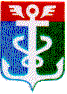 РОССИЙСКАЯ ФЕДЕРАЦИЯПРИМОРСКИЙ КРАЙ
ДУМА НАХОДКИНСКОГО ГОРОДСКОГО ОКРУГАРЕШЕНИЕ31.01.2024                                                                                                                    № 263О результатах опроса граждан по вопросу упразднения поселка Берегового из состава Находкинского городского округа В соответствии со статьей 31 Федерального закона от 06.10.2003 № 131-ФЗ «Об общих принципах организации местного самоуправления в Российской Федерации», статьей 20 Устава Находкинского городского округа Приморского края, руководствуясь решением Думы Находкинского городского округа от 22.12.2021          № 1001-НПА «О порядке проведения опроса граждан в Находкинском городском округе», решением Думы Находкинского городского округа от 29.11.2021 № 231-НПА «О назначении опроса граждан по вопросу упразднения поселка Берегового из состава Находкинского городского округа», протоколом заседания комиссии по проведению опроса граждан Находкинского городского округа от 19.01.2024 № 3Дума Находкинского городского округаР Е Ш И Л А:Считать опрос граждан по вопросу упразднения поселка Берегового из состава Находкинского городского округа состоявшимся.Установить, что по результатам опроса граждан по вопросу упразднения поселка Берегового из состава Находкинского городского округа, проведенного в период с 9 января 2024 года по 18 января 2024 года, 382 жителя выразили согласие, 4 жителя высказались против, 4 затрудняются ответить на поставленный вопрос.Считать вопрос об упразднении поселка Берегового из состава Находкинского городского округа одобренным гражданами Находкинского городского округа.Настоящее решение вступает в силу со дня его принятия. Председатель Думы					                                    А.В. Кузнецов